17. Север 4 червы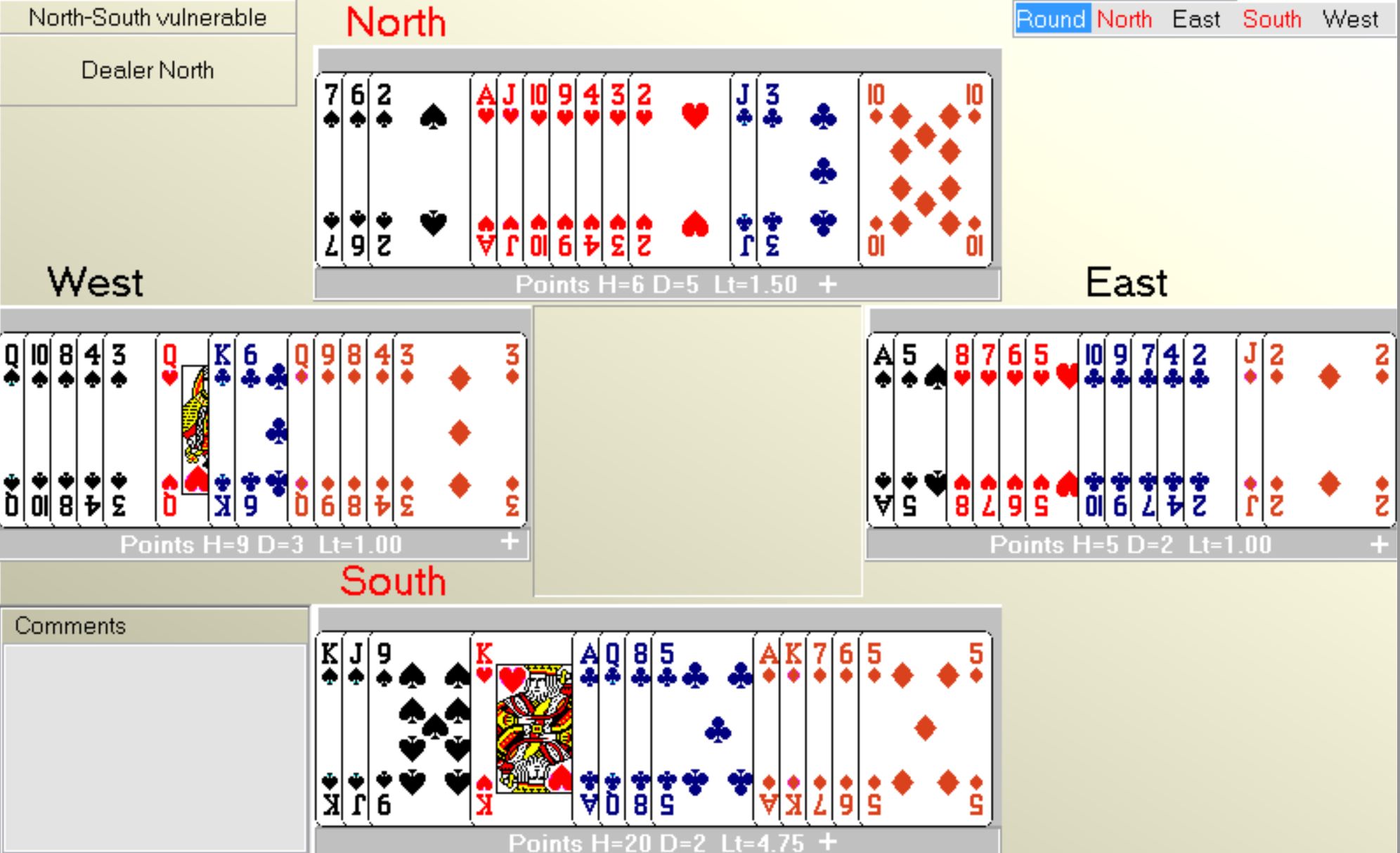 18.  4 червы от Юга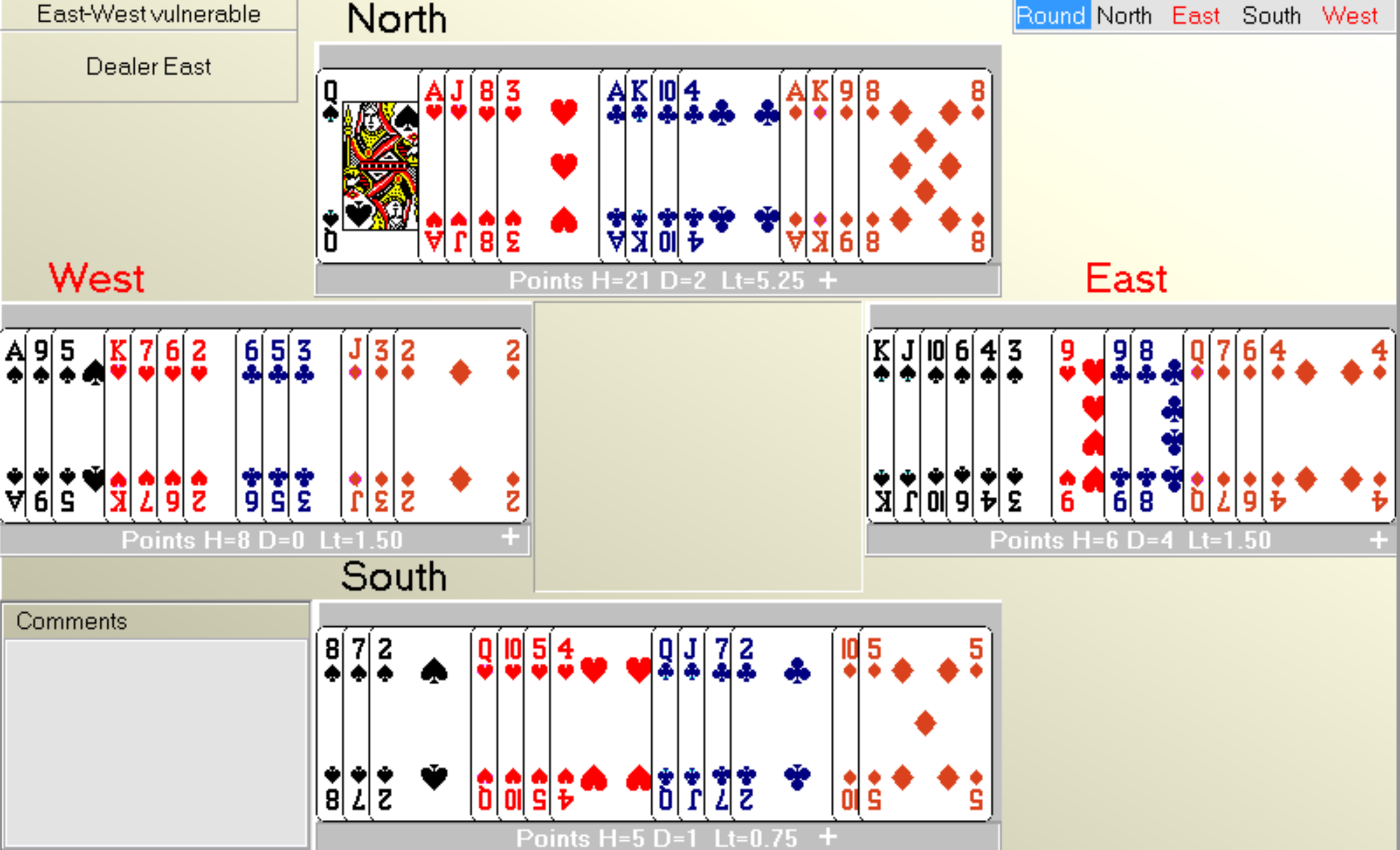 19. 3БК от востока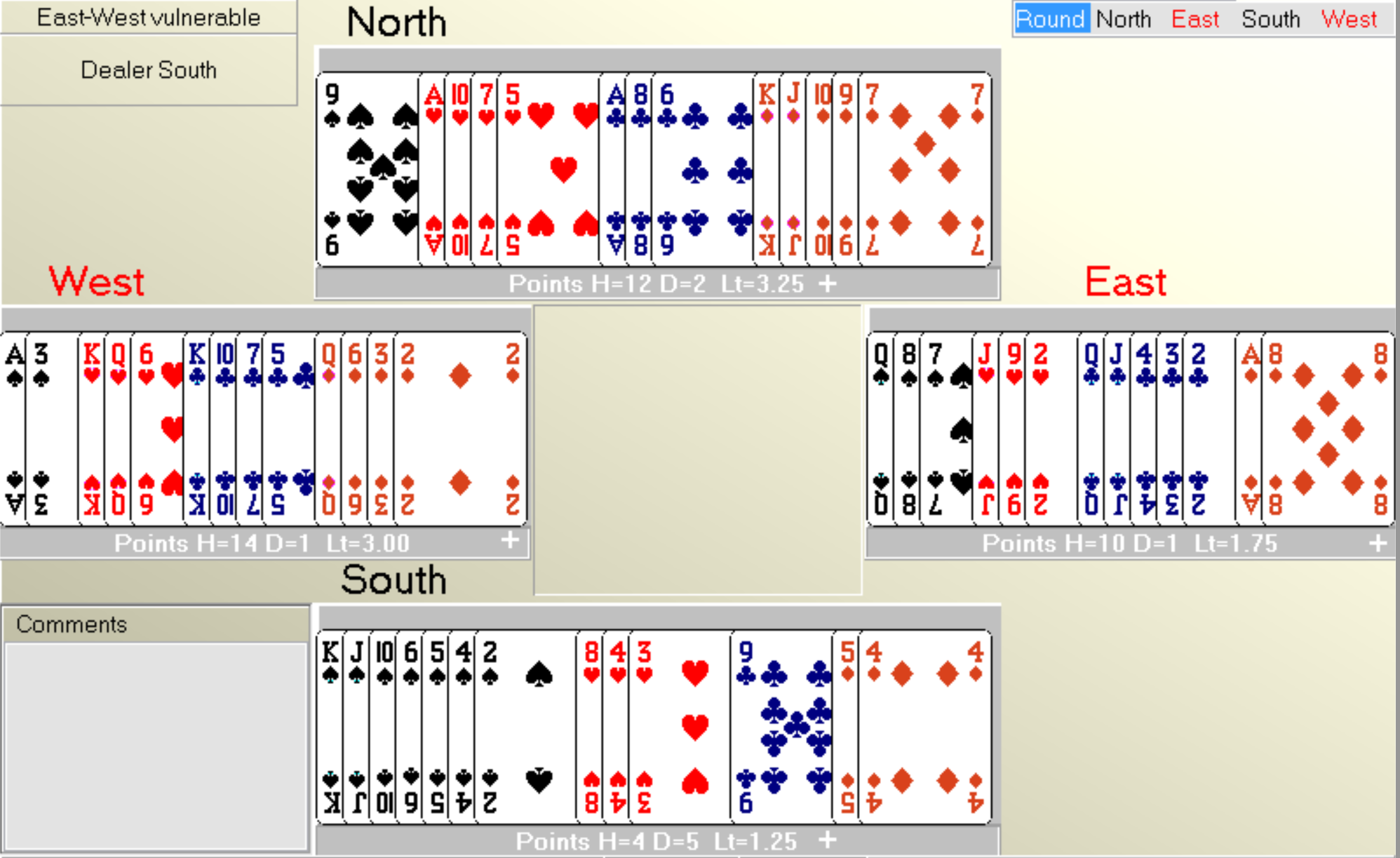 20. Даже интересно чем кончится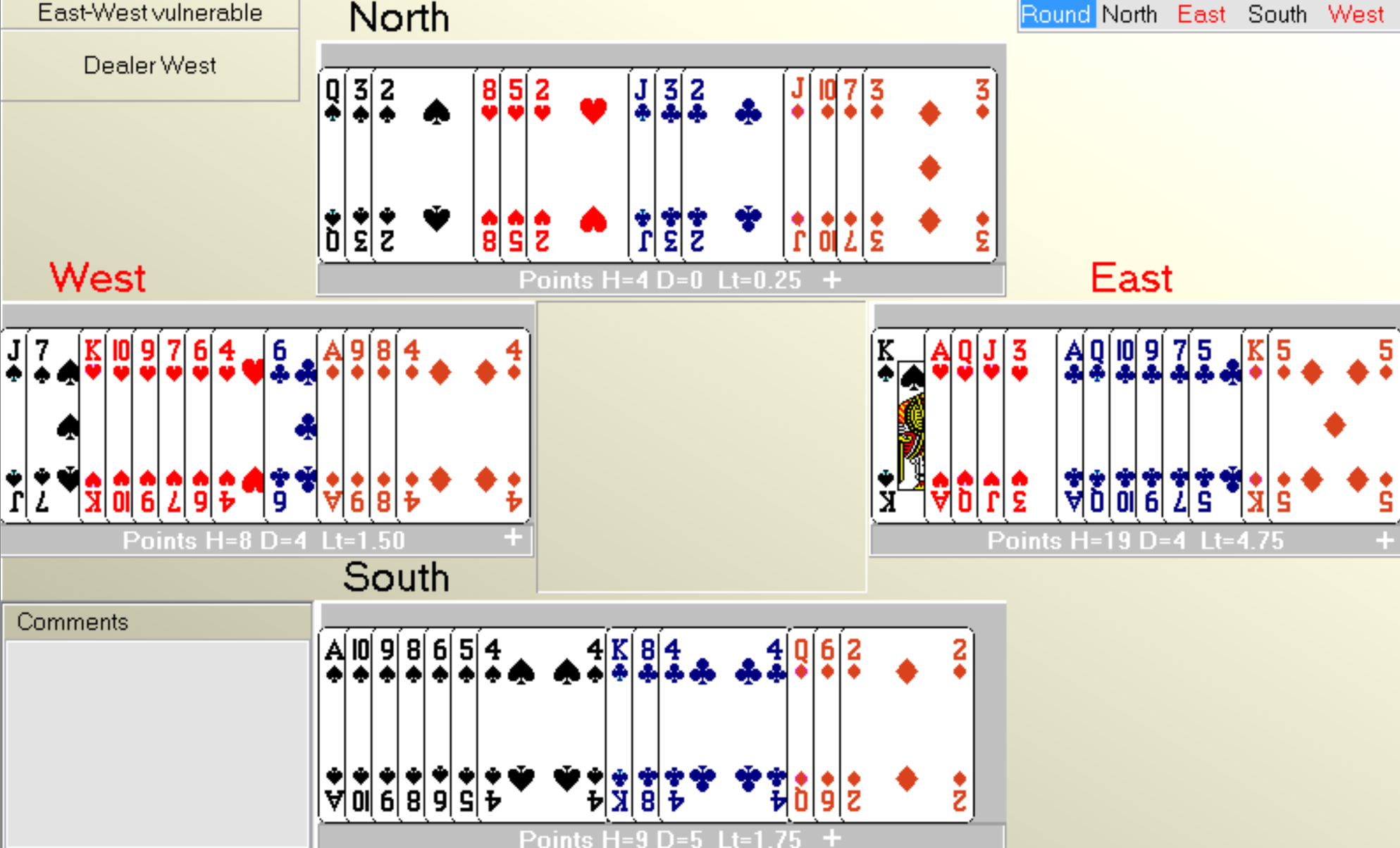 21.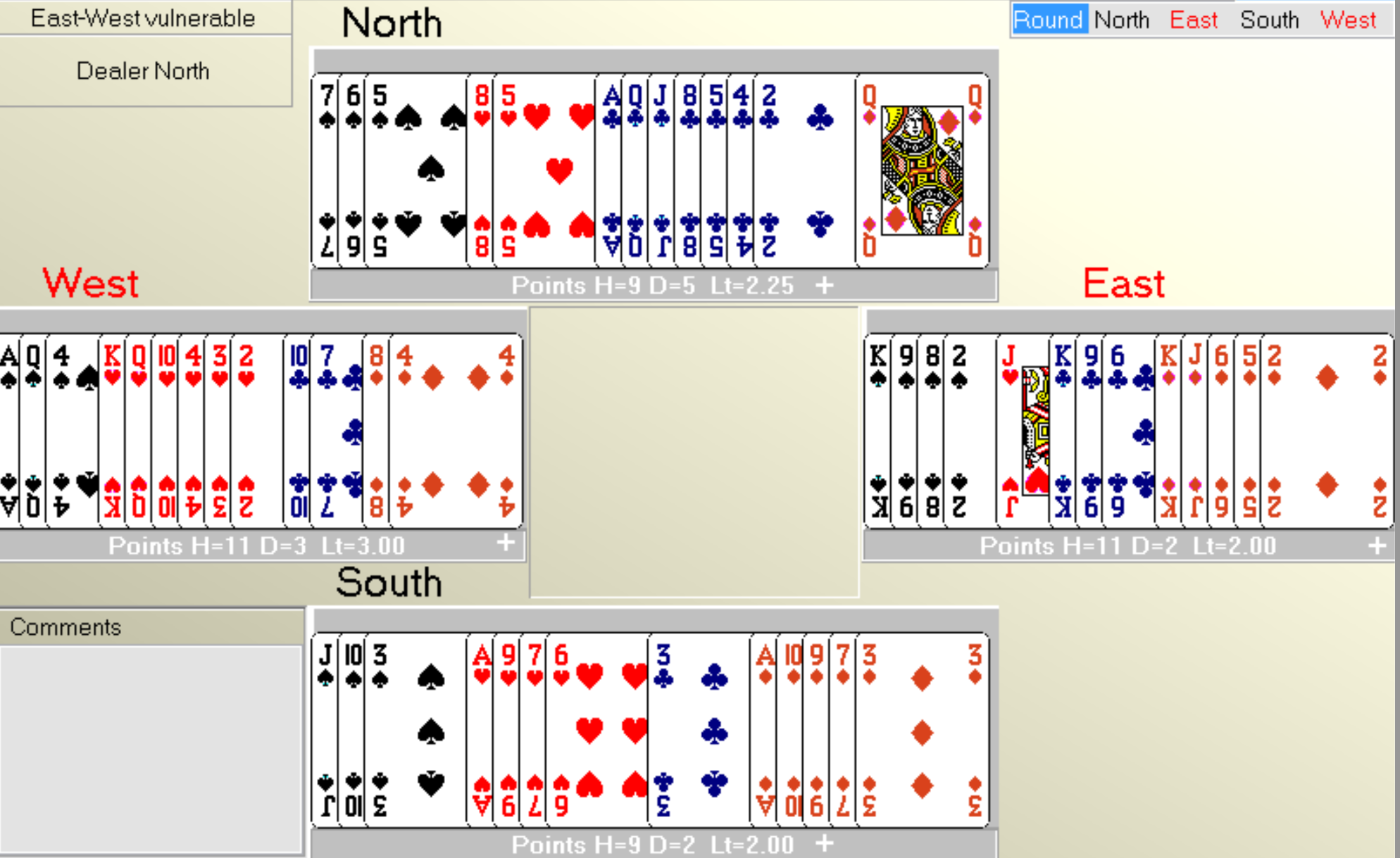 22.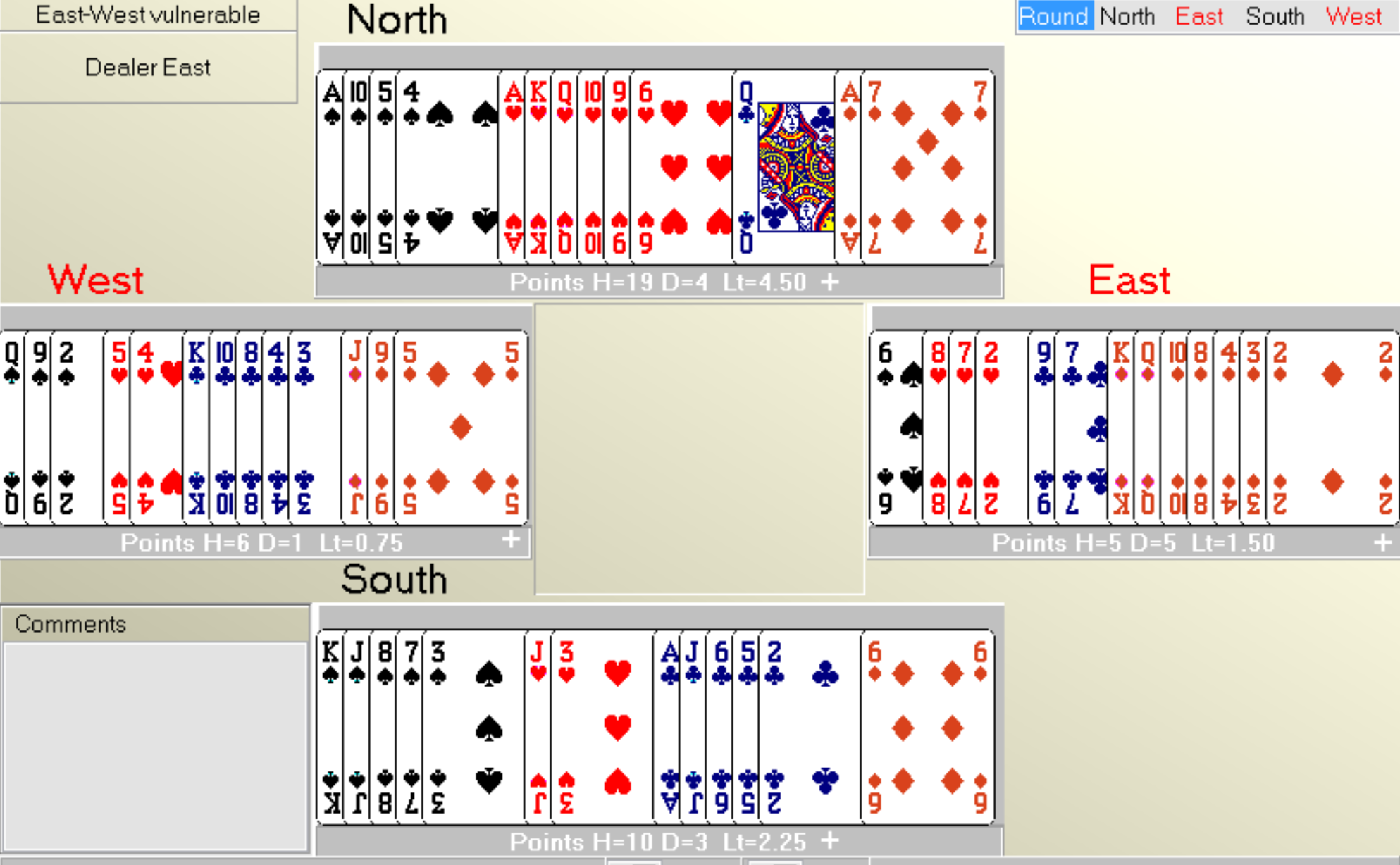 23.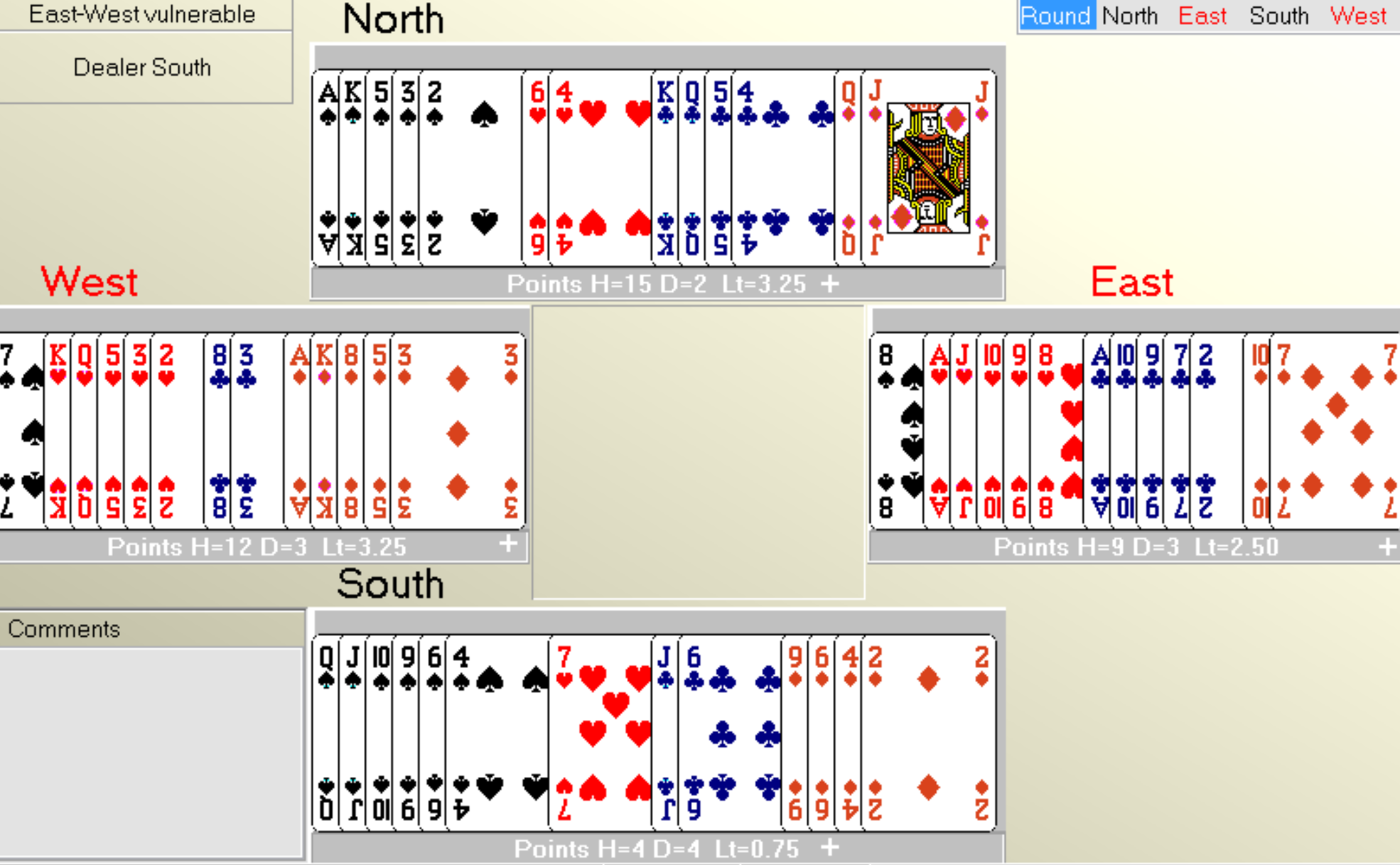 24.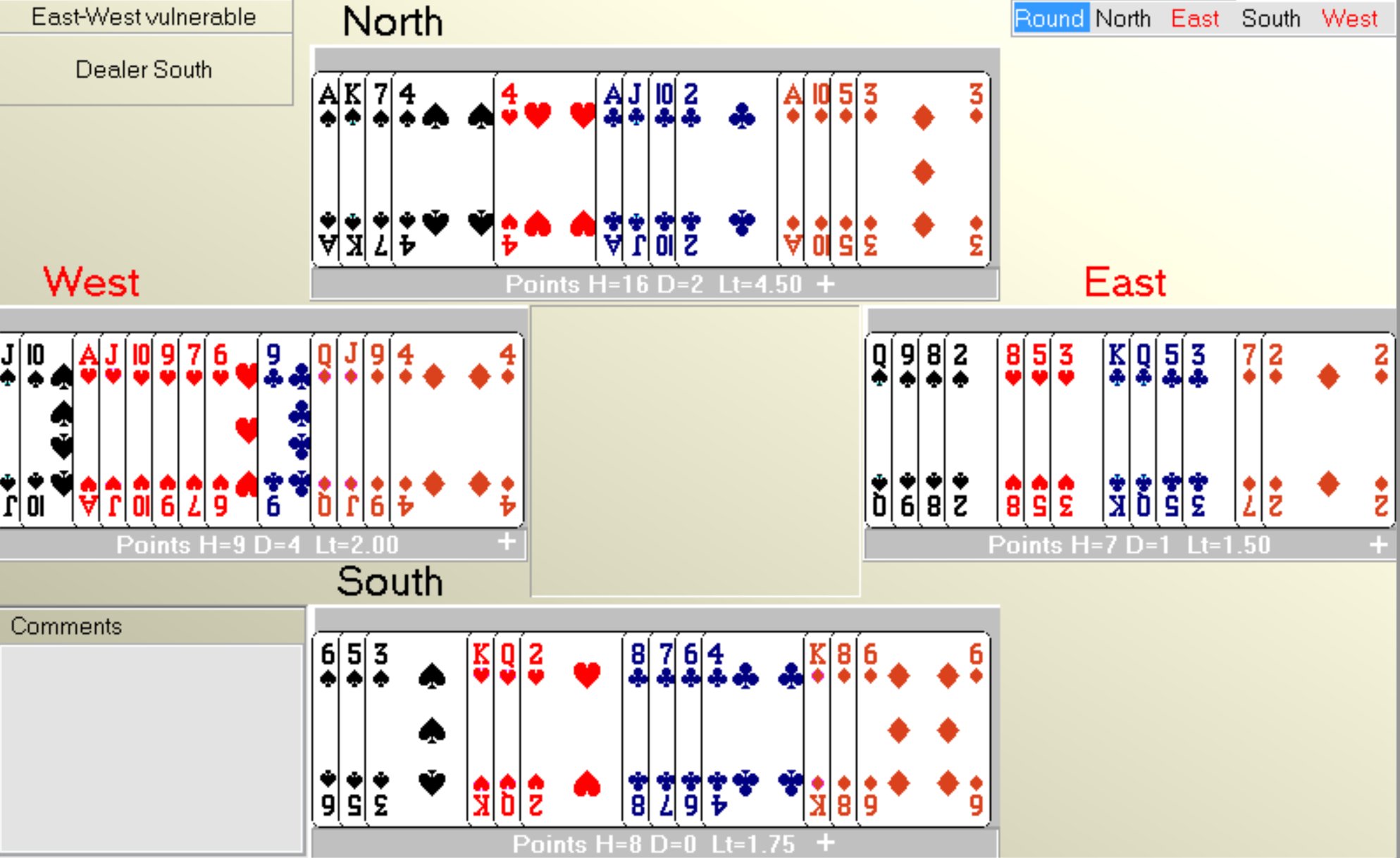 25.